Team Practice Emergency Action Plan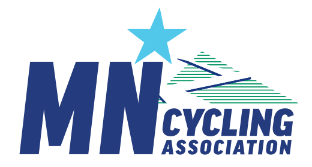 A central purpose of this is to help teams plan ahead and manage potential risks.Location / Park NameCreek Valley park (Creek Valley Elem. School) – Edina Water Tower. 6401 Gleason Rd, EdinaIn the event of a serious injury, always call 911 first.Check the weather forecast before every practice.Lead Coaches [name & cell #]Head Coach: Mike Hartmann (612) 308-8665Performance: Jeff Jackson (715) 492-0738HS-Adv: Bob Vose (612) 481-3210 Erik Hinkie (612) 860-2606MS: Emily Hoppe (952) 239-5097Closest Hospital(s) and anticipated time to each from least-accessible location Fairview Southdale Hospital. 6401 France Ave S. Edina.  < 10 minutes.Trails to be avoided by some or all ride groups (note concerns)Care should be taken when accessing 9-Mile Creek paved trail.Location Emergency Responder Contact Info [park police, park ranger, town police911Access Points for Emergency Access or Transport [describe and include on map]Easy emergency access to all of Creek Valley Park.Water Refill and Shelter locations.Right next to Creek Valley elementary and < .5 Mile from Edina HS. Small covered area in the park (2 picnic tables).  Quick access to Creek Valley elementary or EHS.Other Park-specific Info i.e. areas without cell or mobile data coverage (lightning warnings, etc.)This is the teams practice location for flat skills area, games and short-track fun.Maximum time to evacuate the trail due to weather. 2 minutes to Creek Valley school